INDICAÇÃO Nº 5001/2017Sugere ao Poder Executivo Municipal que proceda a operação tapa buraco na extensão da Rua João Ribeiro no Jd. Santa Rita de Cássia. (A).Excelentíssimo Senhor Prefeito Municipal, Nos termos do Art. 108 do Regimento Interno desta Casa de Leis, dirijo-me a Vossa Excelência para sugerir ao setor competente que proceda a operação tapa buraco na extensão da Rua João Ribeiro no Jd. Santa Rita de Cássia.Justificativa:Fomos procurados por moradores da referida rua solicitando essa providencia, pois segundo eles da forma que se encontra a rua está com grande quantidade de buracos, causando  transtornos, podendo causar acidentes e danificar os veículos.Plenário “Dr. Tancredo Neves”, em 29 de Maio de 2017.José Luís Fornasari                                                  “Joi Fornasari”Solidariedade                                                    - Vereador -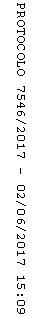 